MSDWT Individual Learning Plan (ILP) for English Learners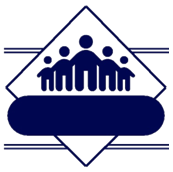 Spring LAS Links Scores (1-5):	Date:	OVERALL:	Previous LAS Links Score:	Date:	Score: Additional Assessments/Background Information:Mainstream Modifications / Adaptations:Note: These are some modifications that can be made for ENL students, however, teachers should be differentiating their instruction and utilizing ELP standards so all students can be successful.  See reverse side for more ideas.Indiana Department of Education  Language Minority and Migrant Programs  www.doe.state.in.us/lmmp LAS Links Level 5, Year (Date)LAS Links Level 5, Year (Date)Monitor Through (2 Years) (Date)Name:D.O.B.D.O.B.D.O.B.Gender:Gender:School ID:School ID:School:Grade:Grade:Grade:Entered U.S. Schools:Entered U.S. Schools:Entered U.S. Schools:Entered U.S. Schools:Entered U.S. Schools:Primary Language:Primary Language:Secondary Language(s):Secondary Language(s):Secondary Language(s):Secondary Language(s):Secondary Language(s):Program Status:ENL ClassesNewcomerInterventionPush-InRegular Ed.SIOPScore TypeScoreProficiency LevelScore TypeScoreProficiency LevelSpeakingWritingListeningOralReadingComprehensionLAS Links Placement:LAS Links Placement:Date:Score:Score:NPAPPState proficiency level:See reverse side for definitions.  Note date of designationSee reverse side for definitions.  Note date of designationSee reverse side for definitions.  Note date of designationSee reverse side for definitions.  Note date of designationSee reverse side for definitions.  Note date of designationSee reverse side for definitions.  Note date of designationSee reverse side for definitions.  Note date of designationSee reverse side for definitions.  Note date of designationSee reverse side for definitions.  Note date of designationCan read/write in Native Language?Can read/write in Native Language?YesNoAttended school in home country?Attended school in home country?Attended school in home country?Attended school in home country?Attended school in home country?YesNoRetained? School year:IEPIEP504504SpeechG/TLTELLLTELLLTELLISTEP+ and ECA ResultsState Testing Accommodations:ECAOther:   (AIMSweb, Lexile, IREAD3, DRA, Native Lang., etc.):PACING:PACING:PACING:PACING:PACING:MATERIALS:MATERIALS:Extend time requirementsExtend time requirementsExtend time requirementsExtend time requirementsUse supplementary materialsOmit assignmentsOmit assignmentsOmit assignmentsOmit assignmentsBilingual/Picture dictionaries/electronic translatorsOther:Other:Use visuals/realia/picture filesENVIRONMENT:ENVIRONMENT:ENVIRONMENT:ENVIRONMENT:PRESENTATION OF SUBJECT MATERIAL:PRESENTATION OF SUBJECT MATERIAL:Assign preferential seatingAssign preferential seatingAssign preferential seatingAssign preferential seatingUse individual/small group instructionAssign peer buddyAssign peer buddyAssign peer buddyAssign peer buddySimplify languageOther:Other:Use manipulativesTESTING:TESTING:Pre-teach vocabulary/key conceptsAllow student to answer orallyAllow student to answer orallyAllow student to answer orallyAllow student to answer orallyUse body movements and gesturesUse multiple-choiceUse multiple-choiceUse multiple-choiceUse multiple-choicePlan for cooperative learningRead test to studentRead test to studentRead test to studentRead test to studentUse graphic organizersModify formatModify formatModify formatModify formatChoose 5 key concepts/limit amount of informationShorten test lengthShorten test lengthShorten test lengthShorten test lengthCOMMENTS: COMMENTS: GRADING:GRADING:GRADING:GRADING:GRADING:COMMENTS: COMMENTS: Use S’s and U’sUse S’s and U’sUse S’s and U’sUse S’s and U’sCOMMENTS: COMMENTS: Other:Other:COMMENTS: COMMENTS: ASSIGNMENTS:ASSIGNMENTS:ASSIGNMENTS:ASSIGNMENTS:COMMENTS: COMMENTS: Lower reading levelLower reading levelLower reading levelLower reading levelCOMMENTS: COMMENTS: Shorten assignmentsShorten assignmentsShorten assignmentsShorten assignmentsCOMMENTS: COMMENTS: Read directions to studentsRead directions to studentsRead directions to studentsRead directions to studentsCOMMENTS: COMMENTS: Modify HomeworkModify HomeworkModify HomeworkModify HomeworkCOMMENTS: COMMENTS: ENL TeacherSignatureDateClassroom TeacherSignatureDateLevels of English Proficiency & Corresponding Student ActionsLevels of English Proficiency & Corresponding Student ActionsLevels of English Proficiency & Corresponding Student ActionsLevels of English Proficiency & Corresponding Student ActionsLevels of English Proficiency & Corresponding Student ActionsLIMITED ENGLISH PROFICIENT (LEP)LIMITED ENGLISH PROFICIENT (LEP)LIMITED ENGLISH PROFICIENT (LEP)LIMITED ENGLISH PROFICIENT (LEP)FEPBeginner Level 1Early Intermediate Level 2Intermediate Level 3Advanced Level 4Fluent English Proficient Level 5Students performing at this level of English language proficiency begin to demonstrate receptive or productive English skills. They are able to respond to some simple communication tasks. Student Actions: • Classifies pictures without verbalizing logic behind them • Makes picture collages • Builds picture dictionary based on content • Points to an appropriate response • Creates a pictorial graph/chart • Uses body languageStudents performing at this level of English language proficiency respond with increasing ease to more varied communication tasks. Student Actions: All of the above, and: • Labels pictorial charts with key vocabulary or concepts • Labels pictures with single words or phrases • Sequences events (time/order) • Uses invented spelling • Utilizes graphic organizers • Accept ‘yes’ or ‘no’ and either/or  Students performing at this level of English language proficiency tailor the English language skills they have been taught to meet their immediate communication and learning needs. They are able to understand and be understood in many basic social situations (while exhibiting many errors of convention) and need support in academic language. Student Actions: All of the above, and: • Classifies and gives reasons in simple sentences • Gives simple explanations • Describes event/topic • Outlines topics using time sequence, as well as main idea and supporting details • Formulates questions • Compares/contrasts information • Conducts simple interviewsStudents performing at this level of English language proficiency combine the elements of the English language in complex, cognitively demanding situations and are able to use English as a means for learning in other academic areas, although some minor errors of conventions are still evident. Student Actions: All of the above, and: • Reasoning expressed more fluently • Expresses opinions • Criticizes and justifies • Uses persuasion • Answers how and why questions • Predicts the outcome of events • Drafts/edits assignmentsStudents performing at this level of English language proficiency communicate effectively with various audiences on a wide range of familiar and new topics to meet social and academic demands.  Students speak, understand, read, write, and comprehend in English without difficulty and display academic achievement comparable to native English speaking peers. In order to attain the English proficiency level of their native English-speaking peers, further linguistic enhancement and refinement are necessary. Student Actions: • On par with native English speaking peersTypical Student Behavior & Appropriate Teacher Behavior by Levels of English ProficiencyTypical Student Behavior & Appropriate Teacher Behavior by Levels of English ProficiencyTypical Student Behavior & Appropriate Teacher Behavior by Levels of English ProficiencyTypical Student Behavior & Appropriate Teacher Behavior by Levels of English ProficiencyBeginner Early Intermediate Intermediate Advanced Level 1 Level 2 Level 3 Level 4 Sample Student BehaviorsSample Student BehaviorsSample Student BehaviorsSample Student BehaviorsPoints or provides other non-verbal responseOne-word responsesParticipates in small group activitiesParticipates in reading and writing activities to acquire new informationActively listensShort utterances Demonstrates comprehension in a variety of waysResponds to commandsSample Teacher BehaviorsSample Teacher BehaviorsSample Teacher BehaviorsSample Teacher BehaviorsGestures Asks questions that can be answered by yes/no and either/or responsesFocuses content on key concepts Fosters conceptual development and expanded literacy through contentLanguage focuses on conveying meanings and vocabulary developmentProvides frequent comprehension checksRepetitionModels correct responses Uses performance- based assessmentAsks open-ended questions that stimulate language production